Краткосрочный план урока № 13Предмет: ИнформатикаУрок 13КГУ «Школа-лицей»КГУ «Школа-лицей»КГУ «Школа-лицей»КГУ «Школа-лицей»Дата: 02.12.21Ф.И.О. учителя Пастухова Н.П.  Ф.И.О. учителя Пастухова Н.П.  Ф.И.О. учителя Пастухова Н.П.  Ф.И.О. учителя Пастухова Н.П.  Класс 9абвКо-во присутствовавших:Ко-во присутствовавших:Кол-во отсутствовавших:Кол-во отсутствовавших:Тема урока:УСЛОВНОЕ  ФОРМАТИРОВАНИЕУСЛОВНОЕ  ФОРМАТИРОВАНИЕУСЛОВНОЕ  ФОРМАТИРОВАНИЕУСЛОВНОЕ  ФОРМАТИРОВАНИЕЦели обучения, которым посвящен урок7.2.2.4. Использование  условное форматирование  в электронных таблицах7.2.2.4. Использование  условное форматирование  в электронных таблицах7.2.2.4. Использование  условное форматирование  в электронных таблицах7.2.2.4. Использование  условное форматирование  в электронных таблицахПлан урокаПлан урокаПлан урокаПлан урокаПлан урокаЭтапы урокаДействие учителяДействие ученикаОцениваниеРесурсыНачало урока0-10Организационный момент. Проверка присутствующих.Повторение изученного материала проверить с помощью ответа на вопросы.  (восполнение знаний, по западающим темам прошлых уроков) Учитель разъясняет цели обучение.Учитель просит учащихся определить критерий успеха по цели обучения. ОтвечаютУчащиеся записывают тему, цели урока.Устное Презентация (слайды №1-2)Середина урока11-2021-42Новая тема    В приложении MS Excel есть возможность использования условного форматирования таблиц. 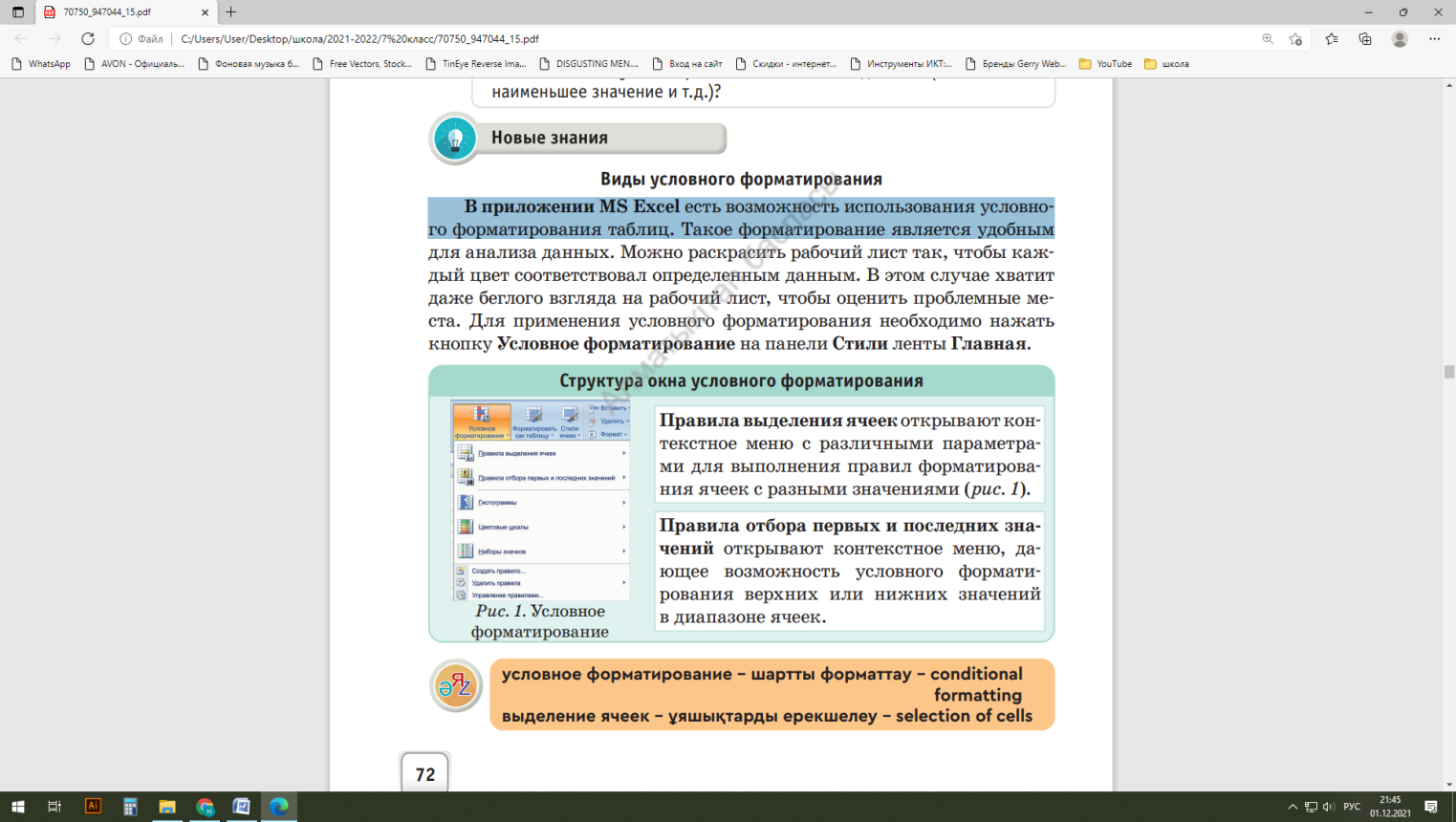 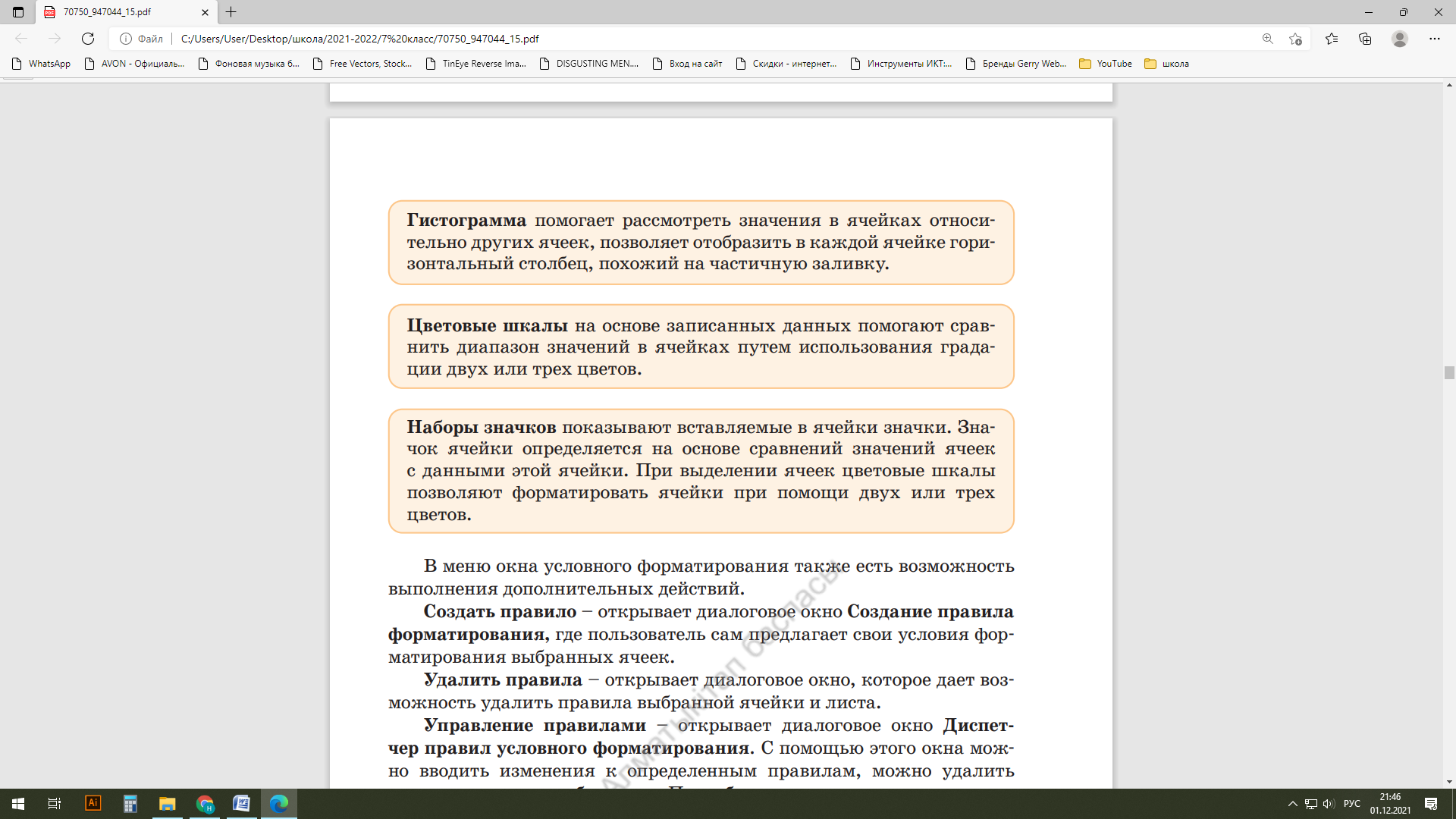 Задание для группы А (учащиеся с пониженной успеваемостью, в результате их педагогической запущенности или низких способностей).Выполни практическую работу на странице 74 (Задания1) Задания для группы (В) – (учащиеся со средним уровнем способностей).Выполни практическую работу на странице 74 (Задания1-2) Задания для группы (С) (сильные учащиеся с высоким уровнем усвоения, с высокими познавательными способностями, умеют работать самостоятельно, выполняют задания повышенной трудности).Выполни практическую работу на странице 74 (Задания1-4)Учащиеся записывают основные понятия в тетрадьУчащиеся выполняют практическую работу ФОГруппа А – 5 баллов Группа В – 7 баллов Группа С – 10 баллов Презентация (слайды №3-5)Учебник для учащихся 7 класса общеобразовательной школыР.А. Кадиркулов, А.Д. Рыскулбекова, Г.К. Нурмуханбетова Конец урока  43-45Рефлексиясегодня я узнал...было трудно…я понял, что…я научился…Учащиеся самостоятельно оценивают, какого уровня знаний они достигли на уроке. Самооценивание